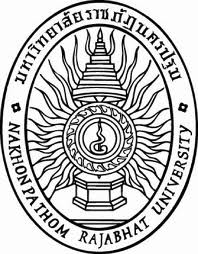 แบบฟอร์มการขอรับสิทธิบัตร/อนุสิทธิบัตร มหาวิทยาลัยราชภัฏนครปฐม1.  ชื่อที่แสดงถึงการประดิษฐ์........................................................................................................................................................................................................................................................................................................................................................................2.  บทสรุปการประดิษฐ์ (บทคัดย่อ)............................................................................................................................................................................................................................................................................................................................................................................................................................................................................................................................................................3.  ผู้ประดิษฐ์ 	3.1  ชื่อ.................................................................................ตำแหน่ง..........................................................	คณะ/หน่วยงาน....................................................................ภาควิชา...........................................................	ที่อยู่ที่ทำงาน.................................................................................................................................................	เบอร์โทรศัพท์ที่ทำงาน.......................................แฟกซ์....................................E-mail………………................เลขที่บัตรประชาชน......................................................................................................................................	3.2  ชื่อ.................................................................................ตำแหน่ง..........................................................	คณะ/หน่วยงาน....................................................................ภาควิชา...........................................................	ที่อยู่ที่ทำงาน.................................................................................................................................................	เบอร์โทรศัพท์ที่ทำงาน.......................................แฟกซ์....................................E-mail………………................เลขที่บัตรประชาชน.....................................................................................................................................	3.3  ชื่อ.................................................................................ตำแหน่ง..........................................................	คณะ/หน่วยงาน....................................................................ภาควิชา...........................................................	ที่อยู่ที่ทำงาน.................................................................................................................................................	เบอร์โทรศัพท์ที่ทำงาน.......................................แฟกซ์....................................E-mail………………................เลขที่บัตรประชาชน......................................................................................................................................	3.4  ชื่อ.................................................................................ตำแหน่ง..........................................................	คณะ/หน่วยงาน....................................................................ภาควิชา...........................................................	ที่อยู่ที่ทำงาน.................................................................................................................................................	เบอร์โทรศัพท์ที่ทำงาน.......................................แฟกซ์....................................E-mail………………................เลขที่บัตรประชาชน......................................................................................................................................4.  แหล่งเงินทุน หรือเงินสนับสนุน ที่ทำให้เกิดการประดิษฐ์นี้		ชื่อแหล่งทุน.....................................................................................................................................	............................................................................................................................................................		ชื่อโครงการวิจัย/ชุดโครงการวิจัย/ข้อมูลทั่วไป............................................................................... 	............................................................................................................................................................	............................................................................................................................................................ระยะเวลาวิจัย เริ่มต้นปี...................................................สิ้นสุดปี................................................... 	 ............................................................................................................................................................ 		งบประมาณการวิจัย  จำนวนเงิน.......................................บาท 5.  การเผยแพร่ผลงาน	  	ชื่อเรื่อง............................................................................................................................................	  	ผู้ประดิษฐ์ผลงาน............................................................................................................................	  	ลักษณะการเผยแพร่ผลงาน............................................................................................................	  	ณ  ..................................................................................................................................................	 	วันที่แสดงผลงาน............................................................................................................................6. การตรวจสอบความซ้ำซ้อนของงานวิจัย เช่น การทบทวนวรรณกรรม การสืบค้นข้อมูลสิทธิบัตร/อนุสิทธิบัตร/วารสาร,สิ่งตีพิมพ์ เว็บไซด์.......................................................................................................................................... 		คำสำคัญ........................................................................................................................................		งานที่เกี่ยวข้อง (ระบุเลขที่สิทธิบัตร/อนุสิทธิบัตร หรือชื่อเรื่อง)................................................................................................................................................................................................................................................................................................................................................................................................................................................................................................................................................................................................................................................................................................................................................7. ประโยชน์ในเชิงพาณิชย์ของการประดิษฐ์นี้.................................................................................................................................................................................... ....................................................................................................................................................................................  .................................................................................................................................................................................... .................................................................................................................................................................................... .................................................................................................................................................................................... ....................................................................................................................................................................................  ....................................................................................................................................................................................		 8. สถานะปัจจุบันของงานวิจัยในการใช้ประโยชน์เชิงพาณิชย์       การเจรจาเพื่อขออนุญาตใช้สิทธิ    มี             ไม่มี         การอนุญาตให้ใช้สิทธิ                 มี             ไม่มี         (ถ้ามีหรือกำลังเจรจา โปรดระบุรายละเอียด)รายละเอียด (ผู้ขออนุญาตใช้สิทธิ ,รูปแบบการขอใช้สิทธิ, ผลตอบแทน ฯลฯ) ....................................................................................................................................................................................................................................................................................................................................................................................................................................................................................................................................................................................................................................................................................................................................................................................................................................................................................................................................		9. ข้อมูลเพิ่มเติม........................................................................................................................................................................................................................................................................................................................................................................................................................................................................................................................................................................................................................................................................................................................................................................................................................................................................................................................................................................................................................................................................................................................สัดส่วนความรับผิดชอบในผลงานวิจัยที่จะยื่นขอยื่นสิทธิบัตร/อนุสิทธิบัตร (เท่ากับสัดส่วนการรับ ผลประโยชน์ กรณีสิทธิบัตร/อนุสิทธิบัตร ได้รับผลตอบแทนจากการใช้ประโยชน์เชิงพาณิชย์)       		ชื่อผู้ประดิษฐ์............................................. สัดส่วนร้อยละ ..........................ชื่อผู้ประดิษฐ์............................................. สัดส่วนร้อยละ .......................... ชื่อผู้ประดิษฐ์............................................. สัดส่วนร้อยละ .......................... ชื่อผู้ประดิษฐ์............................................. สัดส่วนร้อยละ ..........................  รวมร้อยละ 100ลงชื่อ ........................................................ผู้ประดิษฐ์    ลงชื่อ ........................................................ผู้ประดิษฐ์                           (.....................................................)	                      (.....................................................)		วันที่...........................................			   วันที่...........................................ลงชื่อ ........................................................ผู้ประดิษฐ์    ลงชื่อ ........................................................ผู้ประดิษฐ์                           (.....................................................)	                      (.....................................................)	           วันที่...........................................		            วันที่...........................................